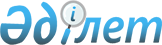 "Денсаулық сақтау саласындағы аккредиттеу ережесін бекіту туралы" Қазақстан Республикасы Үкіметінің 2009 жылғы 12 қазандағы № 1559 қаулысына өзгерістер енгізу туралы
					
			Күшін жойған
			
			
		
					Қазақстан Республикасы Үкіметінің 2012 жылғы 11 желтоқсандағы № 1574 Қаулысы. Күші жойылды - Қазақстан Республикасы Үкіметінің 2015 жылғы 17 маусымдағы № 448 қаулысымен      Ескерту. Күші жойылды - ҚР Үкіметінің 17.06.2015 № 448 (алғашқы ресми жарияланған күнінен бастап қолданысқа енгізіледі) қаулысымен.      Қазақстан Республикасының Үкіметі ҚАУЛЫ ЕТЕДІ:



      1. «Денсаулық сақтау саласындағы аккредиттеу ережесін бекіту туралы» Қазақстан Республикасы Үкіметінің 2009 жылғы 12 қазандағы № 1559 қаулысына (Қазақстан Республикасының ПҮАЖ-ы, 2009 ж., № 42, 408-құжат) мынадай өзгерiстер енгiзiлсiн:



      көрсетілген қаулымен бекітілген Денсаулық сақтау саласындағы аккредиттеу ережесінде:



      2-тармақта:



      екінші және сегізінші абзацтар алынып тасталсын;



      алтыншы абзац мынадай редакцияда жазылсын:



      «аккредиттелетiн субъект - медициналық ұйым, жеке тұлға;»;



      3-тармақтың үшінші абзацы алынып тасталсын;



      5-тармақ мынадай редакцияда жазылсын:



      «5. Денсаулық сақтау саласында аккредиттеудi жүзеге асыратын орган (ұйым) аккредиттеу жөнiндегi тиiстi комиссиялар (бұдан әрi – Комиссиялар) құрады және аккредиттелген денсаулық сақтау саласындағы медициналық ұйымдар мен тәуелсiз сарапшылардың дерекқорын қалыптастырады.»;



      19-тармақтың 5) тармақшасы мынадай редакцияда жазылсын:



      «5) аккредиттеу стандарттарына сәйкестiктi бағалауды баллдық жүйе негiзiнде жүргізу кезеңдерінен тұрады.»;



      20-тармақтың екінші бөлігі мынадай редакцияда жазылсын:



      «Сыртқы кешенді бағалау қорытындылары баллдық жүйе негізінде аккредиттеу стандарттарына сәйкестікті бағалауды жүргізумен аяқталады.»;



      «Емшi сертификатын беру жөнiндегi қызметпен айналысу құқығына денсаулық сақтау ұйымдарына аккредиттеу жүргiзу тәртiбi» деген 4-бөлім алынып тасталсын;



      35-тармақтың төртінші бөлігі алынып тасталсын;



      39-тармақ мынадай редакцияда жазылсын:



      «39. Аккредиттеушi органның аккредиттеу не аккредиттеуден бас тарту туралы шешiмiне медициналық ұйымдар және жеке тұлғалар заңнамада белгiленген тәртiппен шағымдана алады.»;



      көрсетілген ережеге қосымша алынып тасталсын.



      2. Осы қаулы алғашқы ресми жарияланғанынан кейін қолданысқа енгiзiледi.      Қазақстан Республикасының

      Премьер-Министрі                           С. Ахметов
					© 2012. Қазақстан Республикасы Әділет министрлігінің «Қазақстан Республикасының Заңнама және құқықтық ақпарат институты» ШЖҚ РМК
				